Publicado en Barcelona el 30/07/2024 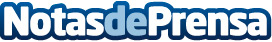 inbestMe cierra el semestre con 200 millones de euros de patrimonio gestionadoLa rentabilidad promedio de sus carteras de fondos indexados ha sido 57%, 43 puntos porcentuales mayor que la del promedio de fondos españolesDatos de contacto:Vicky RicoinbestMe931 575 633Nota de prensa publicada en: https://www.notasdeprensa.es/inbestme-cierra-el-semestre-con-200-millones Categorias: Nacional Finanzas Madrid Cataluña Emprendedores Consumo Bolsa Innovación Tecnológica Digital Actualidad Empresarial http://www.notasdeprensa.es